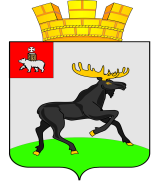 П О С Т А Н О В Л Е Н И Е         АДМИНИСТРАЦИИ       ЧЕРДЫНСКОГО ГОРОДСКОГО ПОСЕЛЕНИЯ          ПЕРМСКОГО КРАЯВ соответствии с  частью 7 статьи 11, статьей 20 Федерального закона от 27.07.2010 № 210-ФЗ «Об организации предоставления государственных и муниципальных услуг», ПОСТАНОВЛЯЮ:1. Утвердить прилагаемый к настоящему постановлению Порядок формирования и ведения реестра муниципальных услуг администрации Чердынского городского поселения.	2. Разместить настоящее постановление на официальном сайте Чердынского городского поселения в информационно-телекоммуникационной сети «Интернет».3. Контроль исполнения настоящего постановления оставляю за собой.Глава городского поселения – глава администрации Чердынскогогородского поселения	         						              В.В. КуимоваУТВЕРЖДЕНпостановлением администрации   Чердынского городского поселенияот 05.04.2019    № 62 Порядок формирования и ведения реестра муниципальных услуг администрации Чердынского городского поселения	1. Настоящий Порядок формирования и ведения реестра муниципальных услуг  администрации Чердынского городского поселения (далее - Порядок) устанавливает правила:	- формирования сведений о муниципальных услугах, предоставляемых администрацией Чердынского городского поселения, и сведений о муниципальных услугах, предоставляемых муниципальными учреждениями, в рамках реализации Федерального закона от 27.07.2010 № 210-ФЗ «Об организации предоставления государственных и муниципальных услуг»;	- размещения информации на Едином портале государственных и муниципальных услуг Пермского края.	2. В реестре муниципальных услуг Чердынского городского поселения содержатся сведения, определенные частью 6 статьи 11 Федерального закона от 27.07.2010 № 210-ФЗ «Об организации предоставления государственных и муниципальных услуг» (далее - муниципальные услуги).	3. Ответственный специалист администрации Чердынского городского поселения осуществляет: 	формирование реестра муниципальных услуг администрации Чердынского городского поселения; 	ведение реестра муниципальных услуг администрации Чердынского городского поселения, внесение в него изменений и исключение сведений из реестра; 	мониторинг и контроль за полнотой сведений, установленных в настоящем Порядке, размещенных на Едином портале государственных и муниципальных услуг Пермского края;	функции по проверке содержания сведений о муниципальных услугах на предмет соответствия этих сведений, предъявляемым к ним требованиям, размещение, изменение и исключение сведений о муниципальных услугах в установленных случаях на Едином портале государственных и муниципальных услуг Пермского края путем заполнения электронных форм системы «Реестр государственных услуг Пермского края» с использованием его программно-технических средств.	4. Формирование сведений о муниципальных услугах, установленных в пункте 2 настоящего Порядка, осуществляется в соответствии с Постановлением Правительства РФ от 24.10.2011 № 861 «О федеральных государственных информационных системах, обеспечивающих предоставление в электронной форме государственных и муниципальных услуг (осуществление функций)».	Сведения о муниципальных услугах, размещаемые на Едином портале государственных и муниципальных услуг Пермского края, должны быть полными и достоверными.	5. Размещение сведений о муниципальных услугах на Едином портале государственных и муниципальных услуг Пермского края осуществляется в течение 7 календарных дней со дня вступления в силу правовых актов, определяющих уполномоченное лицо, на которое возложено предоставление услуги.	6.   Ответственный специалист администрации Чердынского городского поселения несет ответственность за размещение, полноту и достоверность сведений о муниципальных услугах, размещаемых на Едином портале государственных и муниципальных услуг Пермского края, а также за соблюдение порядка и сроков их размещения.	7. Основаниями для исключения сведений о муниципальных услугах из реестра муниципальных услуг администрации Чердынского городского поселения являются:	7.1. вступление в силу федеральных законов и иных нормативных правовых актов Российской Федерации, законов и иных нормативных и правовых актов Пермского края, которыми исключается полномочие по предоставлению муниципальной услуги;	7.2. несоответствие сведений о муниципальных услугах, размещенных в реестре муниципальных услуг администрации Чердынского городского поселения, требованиям, установленным Постановлением Правительства Российской Федерации от 24.10.2010 № 861 «О федеральных государственных информационных системах, обеспечивающих предоставление в электронной форме государственных и муниципальных услуг (осуществление функций)», при условии, что это несоответствие не может быть устранено путем внесения изменений в сведения о муниципальных услугах.	8. Внесение изменений и исключение сведений о муниципальных услугах, размещенных на Едином портале государственных и муниципальных услуг Пермского края, осуществляются в порядке, предусмотренном для их размещения.